Arbeitsblatt - Fraunhofer Linien im Sonnenspektrum Durchführung 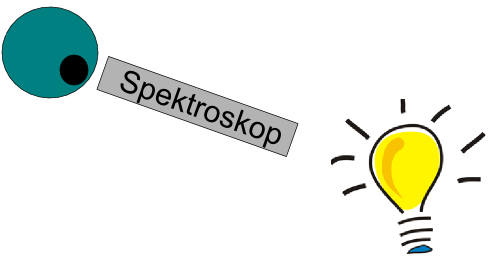 1. Betrachtet mit dem Spektroskop das Licht einer Glühlampe. Beobachtung__________________________________________________________________________________________________________________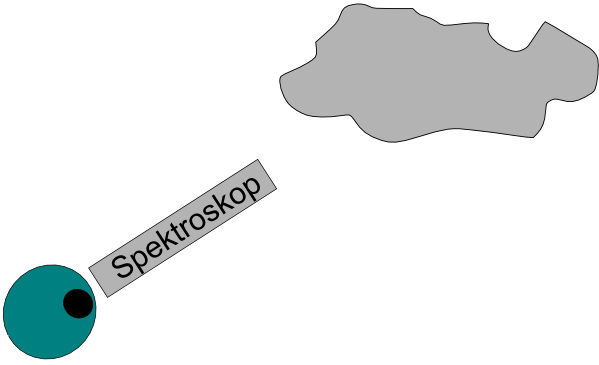 2. Betrachtet mit dem Spektroskop das Sonnenlicht, dass z.B. an den Wolken reflektiert wird. Beobachtung______________________________________________________________________________________________________________________________3. Ein Stäbchen mit Salz (NaCl) wird in die Flamme eines Bunsenbrenners gehalten und mit dem Spektroskop beobachtet. 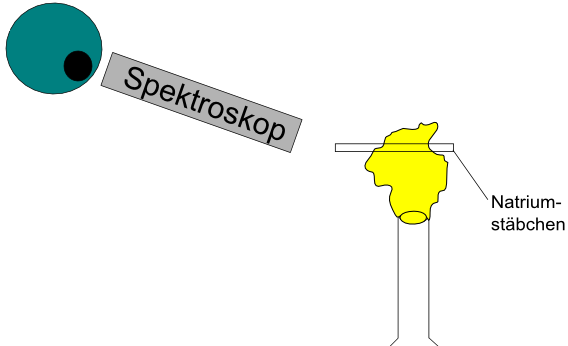 Beobachtung______________________________________________________________________________________________________________________________4. Eine Natriumdampflampe wird mit einem Spektroskop beobachtet. 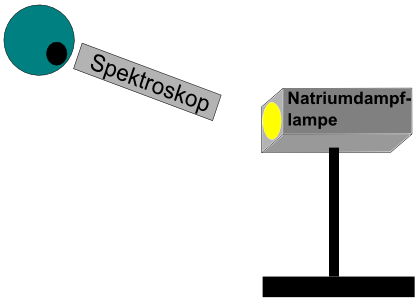 Beobachtung______________________________________________________________________________________________________________________________5. Das Natriumstäbchen in der Flamme des Bunsenbrenners wird mit der Natriumdampflampe bestrahlt und der Schatten an der Wand beobachtet. Beobachtung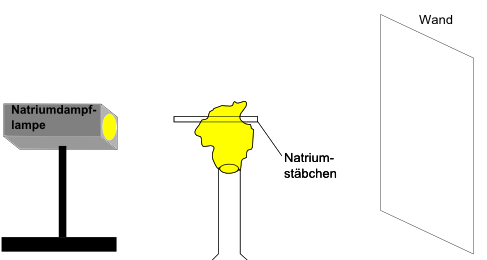 ______________________________________________________________________________________________________________________________6. Man geht durch den Schattenraum und beobachtet das Natriumstäbchen im Bunsenbrenner. 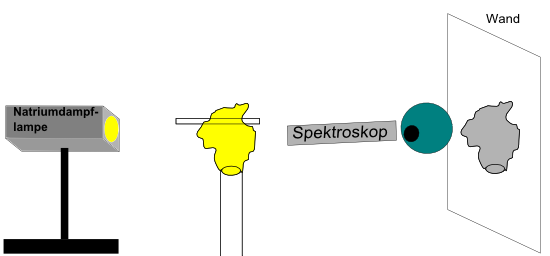 Beobachtung______________________________________________________________________________________________________________________________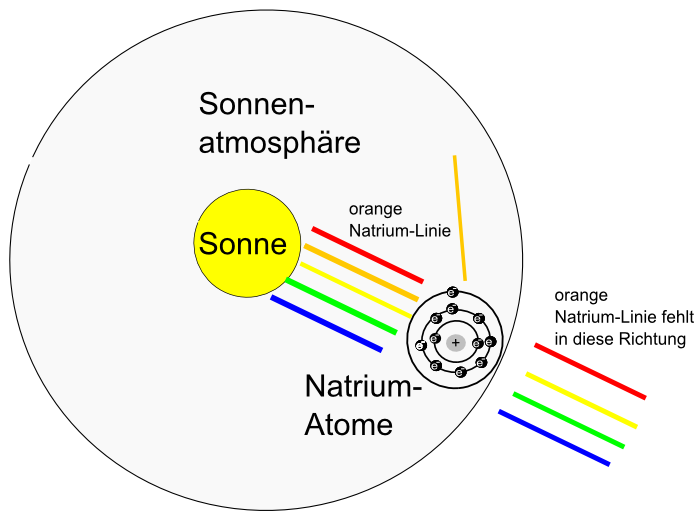 Wie kann man die Fraunhofer Linien im Sonnenlicht erklären? ______________________________________________________________________________________________________________________________________________________________________________________________________________________________________________________________________________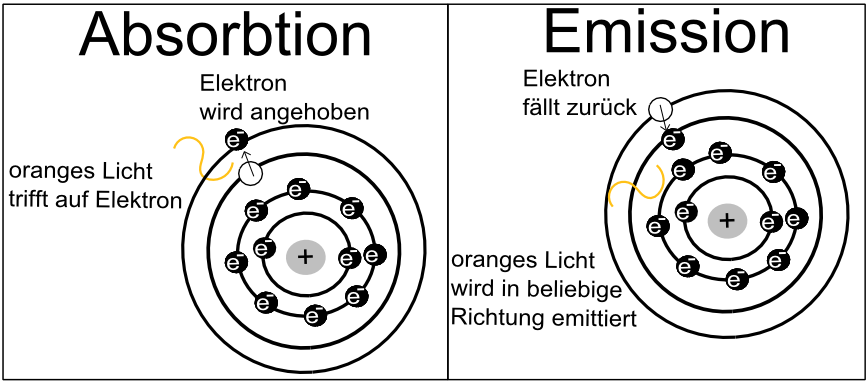 _____________________________________________________________________________________________________________________________________________________________________________________________